We Can! Book 2 Unit 4: Days and Weather  1. Listen, choose and write. What day do you  like? I like Wednesday. How about you? I like Saturday. [Play CD1 34 or read.]2. Listen, number, and write. Monday  1       Sunday  4      Thursday  2  Saturday  3	Sunday, (1) Monday , Tuesday,Wednesday, (2) Thursday, Thursday, Friday, (3) Saturday, (4) Sunday comes again. [Play CD1 36 or read.]3. Listen and number.  4. Listen and circle the right letter. Then write. [Play CD1 42 or read.]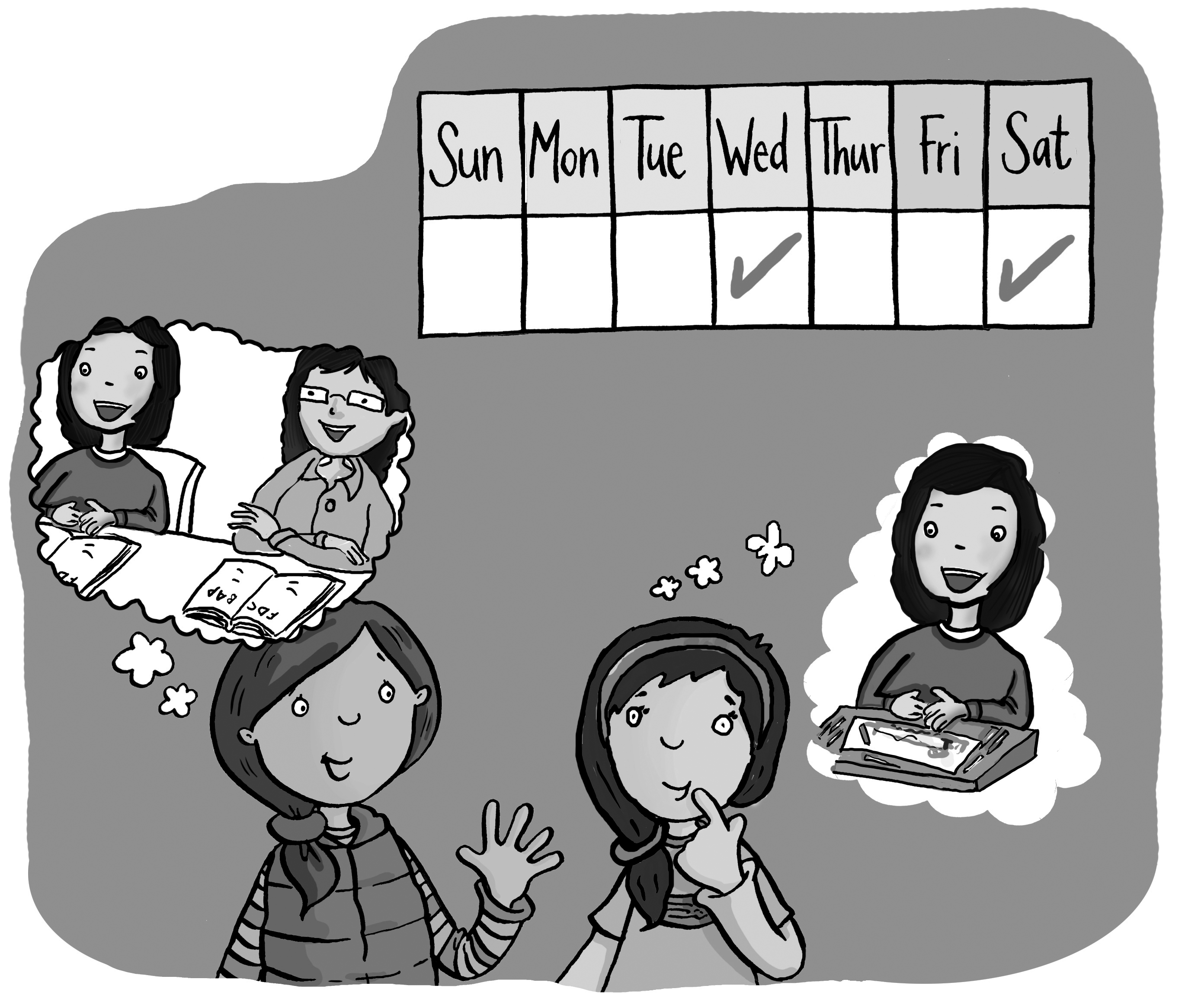 do youSaturdaylike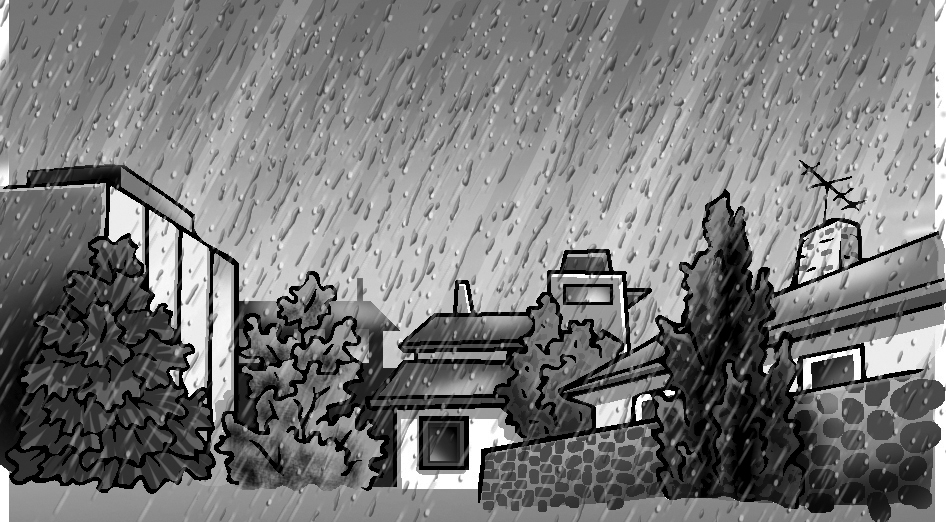 3   rainy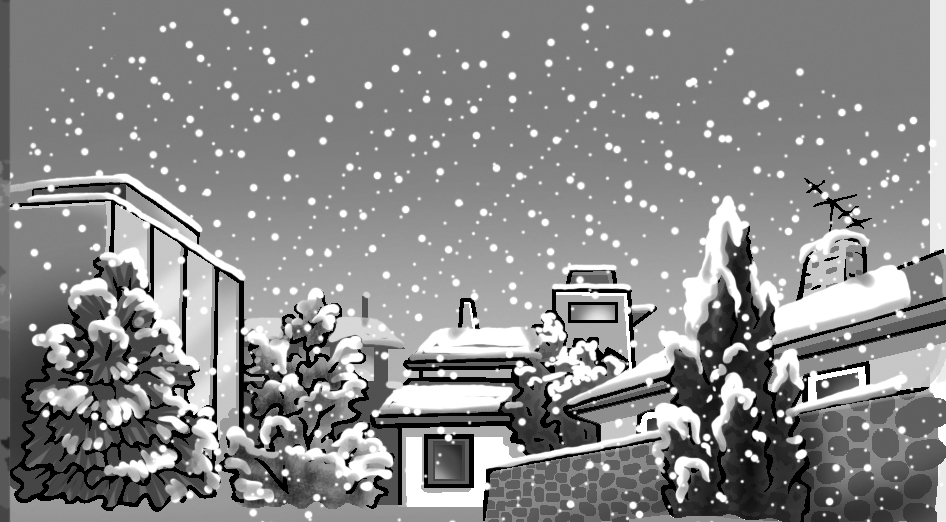 4   snowy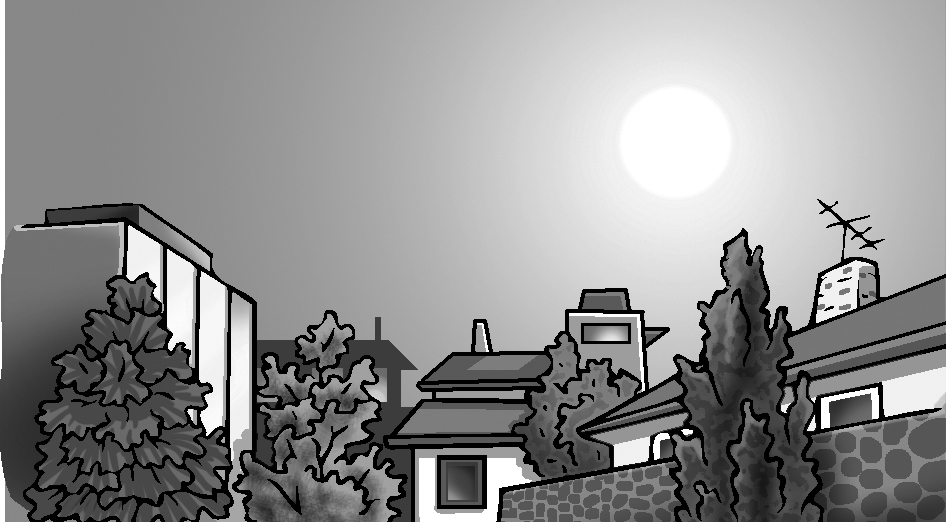 1   sunny 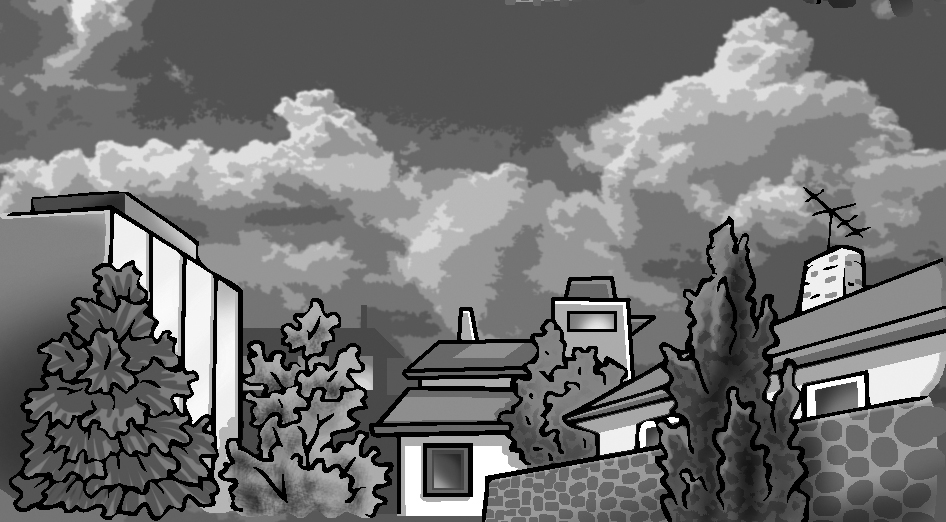 2 cloudy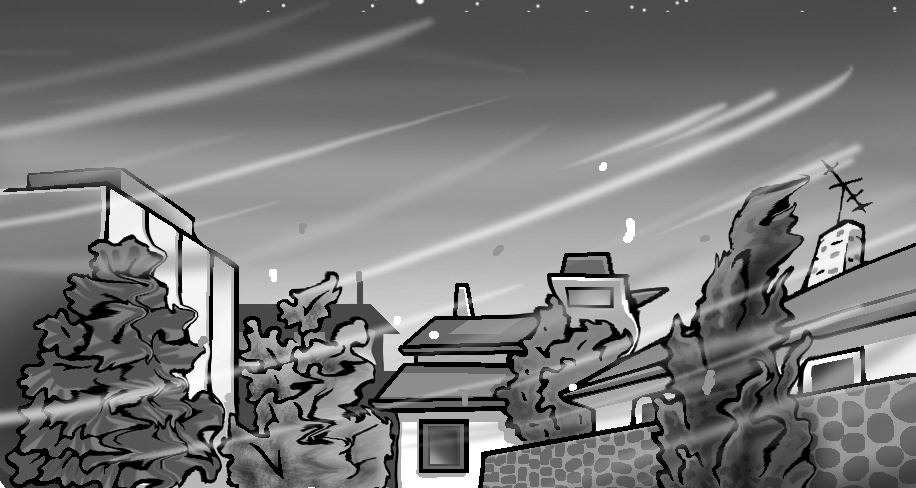 5   windy[Play CD1 39 or read.]1. 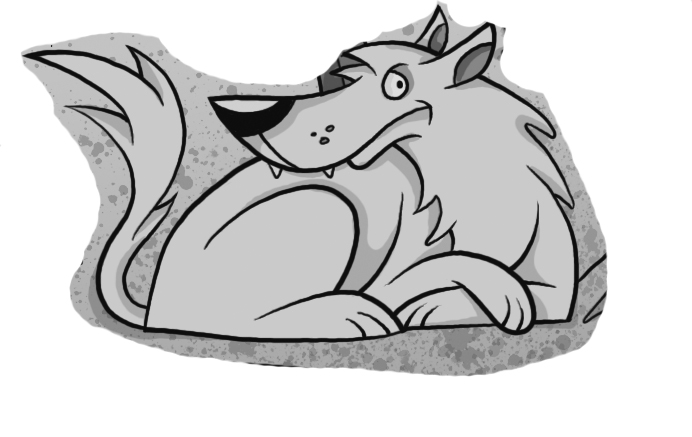    T   U   V   W   X   Y   ZW OLF 2.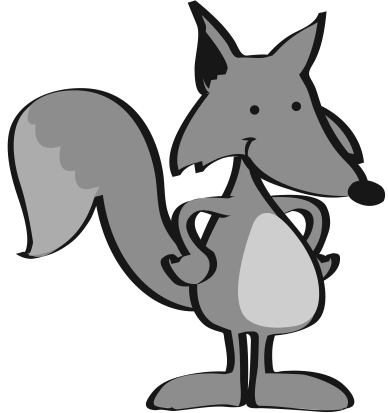    T   U   V   W   X   Y   Z    FO X3. 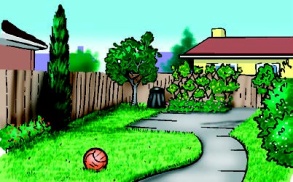    T   U   V   W   X   Y   Z    Y ARD4. 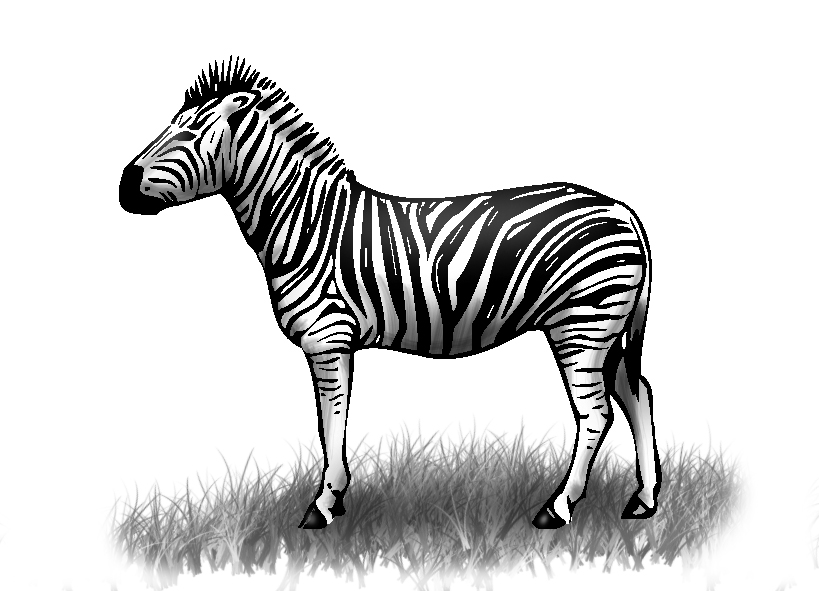    T   U   V   W   X   Y   Z    Z EBRA 